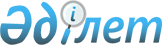 Об утверждении Правил согласования кандидатур на должности руководящих работников организаций, осуществляющих инвестиционное управление пенсионными активами
					
			Утративший силу
			
			
		
					Постановление Правления Национального Банка Республики Казахстан от 20 декабря 2001 года N 538. Зарегистрировано Министерством юстиции Республики Казахстан 7 февраля 2002 года N 1750. Утратило силу - постановлением Правления Агентства РК по регулированию и надзору финансового рынка и финансовых организаций от 12 июня 2004 года N 159 (V042955)



 


<*>






      Сноска. Название постановления с изменениями - постановлением Правления Национального Банка Республики Казахстан от 7 марта 2003 года 


 N 78 


.





   



      В целях совершенствования регулирования деятельности организаций, осуществляющих деятельность по инвестиционному управлению пенсионными активами, Правление Национального Банка Республики Казахстан постановляет: 



      1. Утвердить прилагаемые Правила согласования кандидатур на должности руководящих работников организаций, осуществляющих инвестиционное управление пенсионными активами, и ввести их и настоящее постановление в действие по истечении тридцати календарных дней со дня государственной регистрации в Министерстве юстиции Республики Казахстан. 


<*>






      Сноска. Пункт 1 с изменениями - постановлением Правления Национального Банка Республики Казахстан от 7 марта 2003 года 


 N 78 


.





      2. 


(Пункт утратил силу - постановлением Правления Национального Банка Республики Казахстан от 29 июля 2003 года




 N 264 


)


.



      3. Со дня введения в действие настоящего постановления признать утратившими силу подпункт 3) пункта 1 
 постановления 
 Национальной комиссии Республики Казахстан по ценным бумагам "О нормативных правовых актах по вопросам компаний по управлению пенсионными активами" от 13 августа 1998 года N 11 и утвержденные этим постановлением Правила согласования кандидатур на должности руководящих работников компаний по управлению пенсионными активами. 



      4. Департаменту регулирования рынка ценных бумаг (Шалгимбаева Г.Н.): 



      1) совместно с Юридическим департаментом (Шарипов С.Б.) принять меры к государственной регистрации в Министерстве юстиции Республики Казахстан настоящего постановления и Правил согласования кандидатур на должности руководящих работников организаций, осуществляющих деятельность по инвестиционному управлению пенсионными активами; 



      2) в двухнедельный срок со дня государственной регистрации в Министерстве юстиции Республики Казахстан довести настоящее постановление и Правила согласования кандидатур руководящих работников организаций, осуществляющих деятельность по инвестиционному управлению пенсионными активами, до сведения Объединения юридических лиц в форме Ассоциации "Ассоциация Управляющих активами" и Закрытого акционерного общества "Государственный накопительный пенсионный фонд". 



      5. Контроль за исполнением настоящего постановления возложить на Председателя Национального Банка Республики Казахстан Марченко Г.А. 


     Председатель




     Национального Банка 





                                            Утверждены 



                                     постановлением Правления 



                                        Национального Банка



                                        Республики Казахстан 



                                   от 20 декабря 2001 года N 538



                                "Об утверждении Правил согласования 



                                кандидатур на должности руководящих 



                                        работников организаций,                                        осуществляющих деятельность по 



                                      инвестиционному управлению 



                                        пенсионными активами"



                                Правила 






                  согласования кандидатур на должности 






                   руководящих работников организаций, 






                осуществляющих инвестиционное управление 






                          пенсионными активами 





 




<*>






      Сноска. Заголовок с изменениями - постановлением Правления Национального Банка Республики Казахстан от 7 марта 2003 года 


 N 78 


.




      Настоящие Правила разработаны в соответствии с пунктом 3 статьи 53 
 Закона 
 Республики Казахстан "О пенсионном обеспечении в Республике Казахстан" от 20 июня 1997 года и устанавливают порядок согласования кандидатур на должности руководящих работников организаций, осуществляющих инвестиционное управление пенсионными активами (далее - Организации), с уполномоченным органом по регулированию рынка ценных бумаг (далее - Уполномоченный орган) и регламентируют работу Квалификационной комиссии Уполномоченного органа по согласованию кандидатур на должности руководящих работников Организаций (далее - Квалификационная комиссия). 


<*>






      Сноска. Преамбула с изменениями - постановлением Правления Национального Банка Республики Казахстан от 7 марта 2003 года 


 N 78 


.






         


                Глава 1. Общие положения 




      1. Руководящими работниками Организации признаются: 



      1) первый руководитель исполнительного органа Организации и его заместители; 



      2) главный бухгалтер Организации и его заместители; 



      3) руководитель и главный бухгалтер филиала (представительства) Организации. 


<*>






      Сноска. Пункт 1 с изменениями - постановлением Правления Национального Банка Республики Казахстан от 7 марта 2003 года 


 N 78 


.





      2. Руководящие работники Организаций избираются (назначаются) на руководящие должности по согласованию с Уполномоченным органом. 



      Согласование с Уполномоченным органом кандидатур на должности руководящих работников производится в целях определения профессиональной пригодности кандидатов. 


<*>






      Сноска. Пункт 2 с дополнениями - постановлением Правления Национального Банка Республики Казахстан от 7 марта 2003 года 


 N 78 


.





      3. Уполномоченный орган ведет реестр руководящих работников Организаций, чьи кандидатуры были согласованы с ним. 



      4. В целях проведения процедуры согласования Уполномоченный орган имеет право запрашивать информацию о кандидате на руководящую должность Организации от правоохранительных и иных государственных органов Республики Казахстан и организаций нерезидентов Республики Казахстан. 




      


   Глава 2. Требования к кандидатурам на должности 






                руководящих работников Организаций 




      5. Кандидат на должность руководящего работника Организации должен иметь высшее образование и стаж работы, непосредственно связанной с профессиональной деятельностью на рынке ценных бумаг, или стаж работы в банке или иной организации, осуществляющей постоянную деятельность на финансовом рынке (за исключением лиц определенных пунктом 7 настоящих Правил): 



      1) на должность первого руководителя исполнительного органа Организации или ее главного бухгалтера - не менее трех лет; 



      2) на должность заместителя первого руководителя исполнительного органа Организации, заместителя главного бухгалтера Организации, руководителя или главного бухгалтера филиала (представительства) Организации - не менее двух лет. 


<*>






      Сноска. Пункт 5 с изменениями - постановлением Правления Национального Банка Республики Казахстан от 7 марта 2003 года 


 N 78 


.





      6. Кандидат на должность руководящего работника Организации должен обладать квалификационным свидетельством третьей категории (с правом допуска к выполнению работ по управлению портфелем ценных бумаг), выданным Уполномоченным органом. 


<*>






      Сноска. Пункт 6 с изменениями - постановлением Правления Национального Банка Республики Казахстан от 7 марта 2003 года 


 N 78 


.





      7. Кандидат на должность руководящего работника Организации, который является иностранным гражданином либо лицом без гражданства, не проживающим постоянно в Республике Казахстан, должен иметь: 



      1) нотариально заверенный перевод на государственный и русский языки документов, подтверждающих опыт не менее чем пятилетней работы по управлению активами на зарубежных финансовых рынках; 



      2) опыт работы не менее одного года, подтвержденный документами организаций Республики Казахстан - профессиональных участниках рынка ценных бумаг или банках или иных организациях, осуществляющих постоянную деятельность на финансовых рынках. 



      8. Кандидат на должность руководящего работника Организации должен также иметь: 



      1) гражданин Республики Казахстан (иностранный гражданин и лицо без гражданства, постоянно проживающий в Республике Казахстан) - положительные рекомендации не менее двух лиц, занимающих руководящие должности в банках или иных организациях, осуществляющих постоянную деятельность на финансовом рынке в Республике Казахстан; 



      2) иностранный гражданин и лицо без гражданства, не проживающий постоянно в Республике Казахстан, - положительные рекомендации не менее чем двух лиц, занимающих руководящие должности в организациях, осуществляющих деятельность в области управления активами на финансовом рынке. 



      9. Лица, рекомендующие кандидата на должность руководящего работника Организации, не должны являться руководящими или иными работниками и должностными лицами Организации, иными аффилиированными лицами Организации, за исключением работников накопительных пенсионных фондов и банков-кастодианов, заключивших с Организацией договоры в соответствии с законодательством о пенсионном обеспечении, и не должны быть связаны с кандидатом родственными отношениями. 



      10. Рекомендации в обязательном порядке должны содержать сведения о должностях, местах работы и именах рекомендующих, адресах организаций - работодателей рекомендующих и номерах телефонов рекомендующих, а также информацию о продолжительности знакомства рекомендующего с кандидатом и подробное описание совместной профессиональной деятельности на финансовом рынке. 




 


Глава 3. Порядок представления документов для согласования 






       кандидатур на руководящие должности Организаций 




      11. Для согласования кандидатуры на должность руководящего работника Организация должна представить в Уполномоченный орган следующие документы: 



      1) заявление, составленное в произвольной форме и подписанное уполномоченным лицом Организации; 



      2) копию удостоверения личности (паспорта) кандидата на должность руководящего работника; 



      3) прошитую и постранично пронумерованную копию трудовой книжки либо копии документов, подтверждающих трудовую деятельность кандидата на должность руководящего работника, удостоверенные оттиском печати и подписью первого руководителя организации - последнего работодателя кандидата либо его заместителя, и (или) оригиналы и переводы (на государственный или русский язык) писем (справок) иностранных организаций - работодателей, подтверждающих факт и длительность работы кандидата в данных организациях, с указанием занимавших кандидатом должностей; 



      4) нотариально удостоверенную копию диплома о высшем образовании (иных документов, подтверждающих высшее образование) кандидата на должность руководящего работника; 



      5) копию выданного Уполномоченным органом квалификационного свидетельства, определенного пунктом 6 настоящих Правил; 



      6) анкету кандидата на должность руководящего работника согласно Приложению к настоящим Правилам; 



      7) характеристику с последнего места работы кандидата на должность руководящего работника, подписанную первым руководителем или лицом, его замещающим, организации - работодателя или оформленную в виде решения ее коллегиального исполнительного органа (если характеристика была утверждена данным органом) и заверенную печатью организации - работодателя; 



      8) рекомендации, определенные пунктами 8-10 настоящих Правил; 



      9) справку (письмо) Центра правовой статистики и информации при Генеральной прокуратуре Республики Казахстан об отсутствии судимости у кандидата на должность руководящего работника или о снятии судимости с него; 



      10) в случае найма иностранных граждан и лиц без гражданства - копию лицензии на деятельность, связанную с привлечением иностранной рабочей силы. 



      12. Работники структурного подразделения Уполномоченного органа проверяют представленные в соответствии с пунктом 11 настоящих Правил документы на соответствие требованиям настоящих Правил и в течение десяти рабочих дней с даты их поступления представляют Председателю Квалификационной комиссии письменное заключение по каждому согласовываемому кандидату. В случае несоответствия представленных документов требованиям настоящих Правил работник структурного подразделения Уполномоченного органа готовит письменный отказ в согласовании, который подписывается первым руководителем Уполномоченного органа или его заместителем и направляется в Организацию. 



      13. Квалификационная комиссия рассматривает вопрос о соответствии кандидата на должность руководящего работника Организации и принимает решение о выдаче согласия или отказе в выдаче согласия на его избрание (назначение) в течение тридцати дней со дня представления в Уполномоченный орган пакета документов, в соответствии с требованиями пункта 11 настоящих Правил. 


<*>






      Сноска. Пункт 13 в новой редакции - постановлением Правления Национального Банка Республики Казахстан от 7 марта 2003 года 


 N 78 


.






 


    Глава 4. Порядок работы Квалификационной комиссии 




      14. Для согласования кандидатур на должности руководящих работников Организаций в Уполномоченном органе создается Квалификационная комиссия в количестве семи человек, включая Председателя Квалификационной комиссии и его заместителя. Состав Квалификационной комиссии утверждается приказом первого руководителя Уполномоченного органа. В состав Квалификационной комиссии входят работники структурных подразделений Уполномоченного органа, в функции которых входят вопросы регулирования рынка ценных бумаг. 



      15. Согласование кандидата на должность руководящего работника Организации производится Квалификационной комиссией в форме собеседования с ним на заседании Квалификационной комиссии. 



      16. Заседания Квалификационной комиссии проводятся по мере необходимости. Заседание Квалификационной комиссии признается правомочным, если в нем участвует не менее пяти ее членов (включая Председателя Квалификационной комиссии или его заместителя). Решения Квалификационной комиссии принимаются простым большинством голосов от числа участвующих в заседании ее членов. При равенстве голосов голос Председателя Квалификационной комиссии является решающим. 



      17. Председатель Квалификационной комиссии: 



      1) организует работу Квалификационной комиссии; 



      2) назначает дату и время заседания Квалификационной комиссии; 



      3) ведет заседание Квалификационной комиссии. 



      В случае отсутствия Председателя Квалификационной комиссии его функции осуществляет заместитель Председателя Квалификационной комиссии. 



      18. Заседания Квалификационной комиссии проводятся в течение срока, установленного пунктом 13 настоящих Правил. 



      Дата заседания Квалификационной комиссии определяется ее Председателем по представлению соответствующего структурного подразделения Уполномоченного органа. 



      О дате заседания Квалификационной комиссии письменно извещаются Организации, кандидаты на должности руководящих работников которых будут рассматриваться на данном заседании Квалификационной комиссии, не позднее чем за три рабочих дня до даты проведения заседания. 



      19. Присутствие кандидатов на должности руководящих работников Организаций, приглашенных на заседание Квалификационной комиссии, обязательно. В случае неявки кандидата, приглашенного на заседание Квалификационной комиссии, вопрос о его согласовании переносится на следующее заседание Квалификационной комиссии. В случае повторной неявки Квалификационная комиссия вправе оставить вопрос о согласовании данного лица без рассмотрения до представления Организацией повторного ходатайства с указанием причин неявки на заседание Квалификационной комиссии. 



      20. Решение Квалификационной комиссии оформляется протоколом, который должен быть составлен в течение трех дней после заседания Квалификационной комиссии и подписан Председателем (его заместителем) и членами Квалификационной комиссии, присутствовавшими на заседании. Если член Квалификационной комиссии имеет особое мнение по кандидатуре на должность руководящего работника Организации, в протоколе должна быть сделана соответствующая запись. 



      Организация извещается о результатах согласования кандидата на должность руководящего работника путем направления Уполномоченным органом письменного уведомления по истечении пяти рабочих дней с даты проведения заседания Квалификационной комиссии. 



      20-1. Уполномоченный орган вправе пересмотреть ранее выданное согласие на избрание (назначение) руководящего работника Организации. 



      При наличии оснований, установленных законодательством Республики Казахстан, для пересмотра ранее выданного согласия на избрание (назначение) руководящего работника Организации структурное подразделение Уполномоченного органа письменно извещает Организацию о необходимости представления в Уполномоченный орган письменного объяснения с приложением документов, имеющих отношение к рассматриваемому вопросу.



      Структурное подразделение Уполномоченного органа составляет письменное заключение о пересмотре ранее выданного согласия на избрание (назначение) руководящего работника и представляет его на рассмотрение Квалификационной комиссии. Заседание Квалификационной комиссии о пересмотре ранее выданного согласия на избрание (назначение) руководящего работника проводится с участием данного руководящего работника Организации. Решение Квалификационной комиссии оформляется протоколом с соблюдением требований, установленных пунктом 20 настоящих Правил. 


<*>






      Сноска. Правила дополнено новым пунктом 20-1 - постановлением Правления Национального Банка Республики Казахстан от 7 марта 2003 года 


 N 78 


.





      21. Квалификационная комиссия вправе принять решение об отказе в согласовании кандидату на должность руководящего работника Организации по следующим основаниям: 



      1) наличие фактов нарушений кандидатом норм действующего законодательства Республики Казахстан, устанавливающего порядок осуществления профессиональной деятельности на рынке ценных бумаг; 



      2) выявление членами Квалификационной комиссии фактов профессиональной некомпетентности кандидата в ходе проведения с ним собеседования. 



      22. При решении вопроса о соответствии квалификационным требованиям кандидата на руководящую должность Организации Квалификационная комиссия вправе изучить дополнительные сведения, полученные при проверках деятельности субъектов рынка ценных бумаг. 



      23. Решение Квалификационной комиссии может быть обжаловано Организацией либо кандидатом на должность руководящего работника Организации в соответствии с законодательством Республики Казахстан. 


     Председатель




     Национального Банка





                                Приложение 



                                к Правилам согласования кандидатур



                                на должности руководящих работников 



                                организаций, осуществляющих 



                                инвестиционное управление 



                                пенсионными активами,



                                утвержденным постановлением 



                                Правления Национального Банка   



                                Республики Казахстан 



                                от 20 декабря 2001 года N 538 


<*>






      Сноска. Приложение с изменениями - постановлением Правления Национального Банка Республики Казахстан от 7 марта 2003 года 


 N 78 


.




                                        ________________



                                       |   Фотография   |



                                       |   кандидата    |



                                       |________________|


                             Анкета 




         кандидата на должность руководящего работника 




   организации, осуществляющей инвестиционное управление 




                     пенсионными активами 



      1. Наименование организации, осуществляющей инвестиционное управление пенсионными активами (в полном соответствии со Свидетельством о ее государственной (пере)регистрации). 



      2. Фамилия, имя, отчество (в полном соответствии с паспортом (удостоверением личности), в случае изменения, фамилии, имени или отчества, то указать когда и по какой причине они были изменены. 



      3. Дата и место рождения кандидата. 



      4. Гражданство кандидата; номер и дата выдачи паспорта (удостоверения личности) кандидата, наименование органа, выдавшего паспорт (удостоверение личности), срок действия паспорта (удостоверения личности). 



      5. Подробный (с указанием почтового индекса отделения связи) адрес (место проживания) кандидата (для иностранных граждан и лиц без гражданства - постоянный адрес (место проживания) за пределами Республики Казахстан и адрес (место проживания) в Республике Казахстан); номера домашнего, мобильного и рабочих телефонов кандидата (с указанием кодов международной и междугородней связи);  адрес электронной почты. 


<*>






      Сноска. Пункт 5 с изменениями - постановлением Правления Национального Банка Республики Казахстан от 7 марта 2003 года 


 N 78 


.





      6. Текущая должность кандидата в организации, осуществляющей инвестиционное управление пенсионными активами. 



      7. Сведения о рекомендующих (должности; места работы и имена рекомендующих; адреса их организаций - работодателей; номера телефонов, включая мобильный; адрес электронной почты). 


<*>






      Сноска. Пункт 7 с изменениями - постановлением Правления Национального Банка Республики Казахстан от 7 марта 2003 года 


 N 78 


.





      8. Сведения о непогашенных (с текущими и истекшими сроками погашения) кандидатом ссудах (кредитах) с указанием наименований (имен) и местонахождений (мест проживания) кредиторов, размерах непогашенных ссуд (кредитов) и сроках погашения (первоначально установленных и фактических). 



      8-1. Сведения о том, что кандидат ранее являлся руководящим работником или должностным лицом юридического лица, которое было признано банкротом или подвергнуто консервации, санации, принудительной ликвидации во время руководства данного лица. 


<*>






      Сноска. Приложение дополнено новым пунктом 8-1 - постановлением Правления Национального Банка Республики Казахстан от 7 марта 2003 года 


 N 78 


.





      9. Дополнительные сведения о кандидате (в объеме, определяемом кандидатом или организацией, осуществляющей инвестиционное управление пенсионными активами). 



      10. Сведения об аффилиированности кандидата к Организации. 



      Подтверждаю, что сведения, приведенные в настоящей анкете, были тщательно проверены мной и являются достоверными и полными. Признаю, что в случае обнаружения искажений и упущений в данных настоящей анкеты это может служить основанием для отказа в моем утверждении на должность и повлечь в отношении меня применение санкций в соответствии с законодательством Республики Казахстан. В течение моего срока работы в вышеназванной организации, осуществляющей инвестиционное управление пенсионными активами, обязуюсь уведомлять Уполномоченный орган по регулированию рынка ценных бумаг о всех изменениях данных настоящей анкеты и признаю, что неисполнение данного обязательства может повлечь в отношении меня применение санкций в соответствии с законодательством Республики Казахстан.


     ____________________    "____" _________________ 20___ г.



       подпись кандидата

					© 2012. РГП на ПХВ «Институт законодательства и правовой информации Республики Казахстан» Министерства юстиции Республики Казахстан
				